CONTINUITE PEDAGOGIQUE INSA ROUEN NORMANDIELa continuité pédagogique dans les APS est un enjeu particulier et spécifique (il faut faire, pratiquer, mais aussi comprendre, et faire des liens entre les pratiques sportives et les différentes connaissances scientifiques). Nous vous proposons donc un programme d’entretien spécifique pendant cette période exceptionnelle.Nous vous conseillons fortement de le suivre afin de préparer, dans les meilleurs conditions, l’activité physique de la dernière période comptant pour le semestre 2.1 -Ce programme s’adresse aux ETUDIANTS de L’INSA à raison de 3 séances par semaine, jusqu’aux vacances scolaires de Pâques (sauf si retour anticipé), soit 12 Séances :2-La continuité pédagogique proposée aura pour objectif : L’entretien de la condition physique  par la PRATIQUE PHYSIQUE : CHOIX DE L’ETUDIANT2 ORIENTATIONS POSSIBLES ET COMPLEMENTAIRESPROGRAMME 1 (ENTRETIEN) ou PROGRAMME 2 (CARDIO) L’enrichissement culturel, notamment par la maîtrise de connaissances scientifiques sur le développement des capacités aérobies (fichier connaissances demi-fond) ou de postures spécifiques3 -L’organisation conseillée est de réaliser chaque semaine : 3 séances de pratique physique (Possibilité de coupler les programmes pour varier les types d’efforts et conserver une motivation à agir)4- La fiche de suivi d’entraînement permet de suivre la régularité, la qualité du travail et de renseigner les ressentis.Conseils :Pour la pratiqueL’entretien de la condition physique nécessite plusieurs séances par semaine.Il est nécessaire de travailler avec une montre pour respecter les temps de course et de gainage.Pour conserver la motivation, il peut être intéressant de varier les lieux de pratique.Il faut penser à s’hydrater (prévoir une petite bouteille d’eau et boire quelques gorgées avant, pendant et après la séance), et s’étirer en fin de séance.Espacez les séances de pratique de 2 à 3 jours ! Travaillez dans des conditions de sécurité optimales, suivez les recommandations quotidiennes (actualité) !Bon programme d’entretien à toutes et à tous. A très vite !Les enseignants d’APS de l’INSA Rouen NormandiePROGRAMME 1 : ORIENTATION ENTRETIEN (ENDURANCE AEROBIE )PROGRAMME 2 : ORIENTATION CARDIO (PUISSANCE AEROBIE)CROSS TRAINING Chaque séance sera constituée de plusieurs CIRCUITS TRAINING ( W.O.D : WORKOUT OF THE DAY ) entrecoupés de 5’d’étirements et de reposExécution des exercices :TRAVAIL SUR 1’ :45’’ d’efforts / 15’’ récupérationAMRAP : as many rounds as possible : faire le plus de circuits possibles sur le temps donnéConseils :-Montre obligatoire, ou musique crossfit  exemple musique 45’’/15’’ https://www.youtube.com/watch?v=-JXM5C7y8aY-Possibilité de travail en TABATA ( 20’’ efforts /10’’ de récupération ) sur 4’- POSSIBILITE DE TRAVAILLER UNIQUEMENT EN AMRAPAlternative possible construire ses WOD ( UTILISER LE FICHIER JOINT EXERCICES ET MOUVEMENTS SANS  OU AVEC PETIT MATERIEL )Régulations  ( plus ou moins difficile )Augmenter diminuer le nombre de répétitions et/ ou le nombre de séries et / ou le temps de travailFICHE  DE SUIVI D’ENTRAINEMENTCette fiche permet de suivre la régularité, la qualité du travail et de renseigner ses ressentis. Il est conseillé de la renvoyer chaque semaine à son enseignant d’EPS, pour une régulation et une adaptation du Programme ( CONSEILS).NOM	:				PRENOM :				CLASSE :Remarques particulières :Comment remplir la fiche ?Semaine :  Noter le Numéro de semaineDate : Noter la date de la séanceLieu : Préciser le lieu de pratique N°PROGRAMME : 1 ou 2SEANCE  : Noter ce que vous avez fait ( utiliser les tableaux du PROGRAMME 1 ou PROGRAMME 2 ou MIX)REUSSI ou ECHEC: 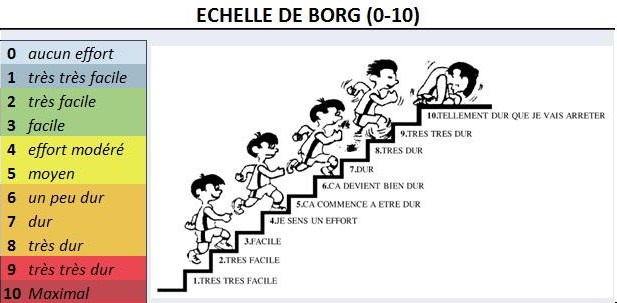 Noter R pour Réussi intégralement , Noter E pour Echec ( non réussi intégralement)	Préciser ce qui a été réussi en cas d’échecRESSENTI ( Noter la difficulté de 1 à 10 )PLAISIR ( ENTOURER L’EMOTICONE)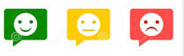 COURSEVELOTRAILMARCHESEANCE 1Course  4X8’Gainage 5’ ( alterner les positions toutes les 45’’’)Sortie courte maxi 8 km , ou maxi 40mn.Allure lente familiarisation avec le vttCourse Plat 2x15’Allure constante5’ récup30’ marche bonne allure ( 5/6 km /h)SEANCE 2Course  4X8’Gainage 5’Sortie courte maxi 10km ou maxi 50 mn.2 ier km lents…puis une acceleration régulière.Course plat 2x15’Entrecoupées 10 montées de côte  ( 50 à 70M) en accélérant, récup en descendant30’SEANCE 3Course  4 X10’Gainage 5’Sortie courte maxi 12 km vitesse moyenne mais régulière ou 1HOO maxiCourse Dénivellé  2x15’5’ récup35’SEANCE 4Course  4X10’Gainage 5’Sortie moyenne 15 km maxi ou 1H15 maxi…vitesse moyenneCourse 2x15’Variation des allures15’ allure constante15’ varier les allures toutes les 1’35’SEANCE 5Course  3X15’Gainage 5’Sortie courte 10km  maxi en fractionné: 3km rapide/recup/3km lent/recup/etc…Course 2x20’’Allure constante5’ récup40’SEANCE 6 Course  3X15’Gainage 5’Sortie moyenne : 15 km…Vitesse moyenne à réguler/fatigueCourse 2x20’Entrecoupées 10 montées de côte en accélérant, récup en descendant40’SEANCE 7Course  2X20’Gainage 5’Sortie plus longue 20 km et lente au depart puis accélérée.Course Dénivellé 2x20’5’ récup45’SEANCE 8Course  2x 20’Gainage 5’Sortie courte libre….Fractionée…travail de côte…Course 2x20’Variation des allures20’allure constante20’ varier les allures toutes les 1’(lent /soutenue)45’SEANCE 9Course  3X15’Gainage 5’Sortie moyenne : 10 km lente recuperation: faire tourner les jambes Course Plat 3x15’Allure constante5’ récup50’SEANCE 10 Course  3X15’Gainage 5’Sortie courte en fracioné: 3X4 KM avec 5mn de recuperation…Course plat 3x15’Entrecoupées 10 montées de côte  ( 50 à 70M) en accélérant, récup en descendant50’SEANCE 11Course  2X20’Gainage 5’Sortie moyenne : 1H00 minimumCourse Dénivellé  3x15’5’ récup60’SEANCE 12Course  2x 25’Gainage 5’Sortie longue: 2H00 minimum…Course 3x15’Variation des allures15’ allure constante15’ varier les allures toutes les 1’60’CROSS TRAININGCROSS TRAININGCROSS TRAININGCROSS TRAININGSEANCE 1WOD 1CIRCUIT 6X4’1’ course RAPIDE 1’ squat1’ JUMPIN’JACK1’ burpeesSEANCE 7WOD 7CIRCUIT AMRAP 4X7’10 squat10 JUMPIN’JACK10 burpees10 DIPS 10 LUNGESEANCE 2WOD 2CIRCUIT 6X4’1’ course RAPIDE1’ squat1’ JUMPIN’JACK1’ burpeesSEANCE 8WOD 8CIRCUIT 4X7’1’ course RAPIDE1’ squat1’ JUMPIN’JACK1’ burpees1’ corde à sauter1’ PUSH UP ( pompes )SEANCE 3WOD 3CIRCUIT 6X5’1’ course RAPIDE1’CYCLING1’ JUMPIN’JACK1’ SIT UP1’ BURPEESSEANCE 9WOD 9CIRCUIT 4X8’1’ course RAPIDE1’ FRONT PLANK1’ JUMPIN’JACK1’ SIDE PLANK LEFT1’ Mountain climber 1’ SIDE PLANK RIGHT1’ CORDE À SAUTERSEANCE 4WOD 4CIRCUIT  AMRAP 6X5’30M  course RAPIDE15 CYCLING15 lunge jump15 LEG RAISE15 BURPEESSEANCE 10WOD 10CIRCUIT 4X8’ corde à sauter1’ course RAPIDE1’ squat1’ JUMPIN’JACK1’ burpees1’ fentes1’ corde à sauter1’ gainageSEANCE 5WOD 5CIRCUIT 5X6’1’ course RAPIDE1’ V-UP1’ LUNGE ( fentes)1’ burpees1’ BACK PLANK1’ corde à sauterSÉANCE 11WOD 11CIRCUIT 4X8’1’ course RAPIDE1’ squat1’ JUMPIN’JACK1’ burpees1’ fentes1’ corde à sauter1’ gainageSEANCE 6WOD 6CIRCUIT  5X6’1’ course RAPIDE1’ T-push up1’ CORDE À SAUTER1’ BACK PLANK 1’ burpees1’ MOUNTAIN CLIMBERSÉANCE 12WOD 12CIRCUIT AMRAP 4X8’10 squat10 LUNGE10 JUMPIN’JACK10 burpees10 DIPS SEMAINEN° PROGRAMME SEANCEWOD N°RÉUSSI ou ECHEC *( *Précisez ce qui a été fait )RESSENTIDIFFICULTEPLAISIRSEANCE 1Date :Lieu :SEANCE 2Date :Lieu :SEANCE 3Date :Lieu :SEANCE 4Date :Lieu :SEANCE 5Date :Lieu :SEANCE 6 Date :Lieu :SEANCE 7Date :Lieu :SEANCE 8Date :Lieu :SEANCE 9Date :Lieu :SEANCE 10Date :Lieu :SEANCE 11Date :Lieu :SEANCE 12Date :Lieu :